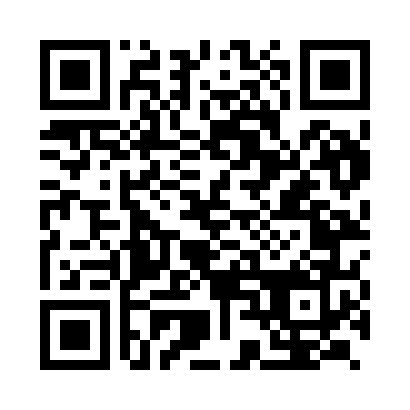 Prayer times for Kannavam, IndiaWed 1 May 2024 - Fri 31 May 2024High Latitude Method: One Seventh RulePrayer Calculation Method: University of Islamic SciencesAsar Calculation Method: HanafiPrayer times provided by https://www.salahtimes.comDateDayFajrSunriseDhuhrAsrMaghribIsha1Wed4:546:0812:244:496:417:552Thu4:546:0712:244:496:417:553Fri4:536:0712:244:496:417:564Sat4:536:0712:244:506:427:565Sun4:526:0612:244:506:427:566Mon4:526:0612:244:506:427:567Tue4:516:0612:244:506:427:578Wed4:516:0512:244:516:427:579Thu4:506:0512:244:516:437:5710Fri4:506:0512:244:516:437:5811Sat4:496:0512:244:516:437:5812Sun4:496:0412:244:526:437:5913Mon4:496:0412:244:526:437:5914Tue4:486:0412:244:526:447:5915Wed4:486:0412:244:526:448:0016Thu4:486:0312:244:536:448:0017Fri4:476:0312:244:536:448:0018Sat4:476:0312:244:536:458:0119Sun4:476:0312:244:546:458:0120Mon4:466:0312:244:546:458:0221Tue4:466:0312:244:546:458:0222Wed4:466:0212:244:546:468:0223Thu4:466:0212:244:556:468:0324Fri4:456:0212:244:556:468:0325Sat4:456:0212:244:556:478:0326Sun4:456:0212:244:566:478:0427Mon4:456:0212:254:566:478:0428Tue4:456:0212:254:566:478:0529Wed4:456:0212:254:566:488:0530Thu4:456:0212:254:576:488:0531Fri4:446:0212:254:576:488:06